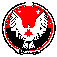 СОВЕТ  ДЕПУТАТОВМУНИЦИПАЛЬНОГО ОБРАЗОВАНИЯ «МЫСОВСКОЕ»«МЫСЫ» МУНИЦИПАЛ КЫЛДЫТЭТЛЭН  ДЕПУТАТ КЕНЕШЕЗР Е Ш Е Н И ЕСОВЕТА ДЕПУТАТОВМУНИЦИПАЛЬНОГО ОБРАЗОВАНИЯ «МЫСОВСКОЕ»Об отмене решения Совета депутатов муниципального образования «Мысовское» от 11 июня  2013 года № 72  «Об  утверждении  Положения о муниципальном контроле за сохранностью автомобильных дорог местного значения в границах населенных пунктов  муниципального образования «Мысовское» Принято Советом депутатов муниципального образования «Мысовское»                                 29 января 2016 года             Рассмотрев протест прокуратуры Кезского района № 44-2015 от 25.12.2015 на решение Совета депутатов муниципального образования «Мысовское» № 72 от 11.06.2013 ««Об  утверждении  Положения о муниципальном контроле за сохранностью автомобильных дорог местного значения в границах населенных пунктов  муниципального образования «Мысовское», руководствуясь Федеральным законам от 27.05.2014 г № 136-ФЗ о внесении изменений в части полномочий органов местного самоуправления сельских поселений в Федеральный закон от 6 октября 2003 г № 131-ФЗ «Об общих принципах организации местного самоуправления в Российской Федерации», Уставом  муниципального  образования  «Мысовское»,  Сельский  Совет  депутатов    РЕШАЕТ:  1. Решение  Совета  депутатов  муниципального  образования  «Мысовское»  от 11 июня 2013 года №72 ««Об  утверждении  Положения о муниципальном контроле за сохранностью автомобильных дорог местного значения в границах населенных пунктов  муниципального образования «Мысовское» отменить.Глава муниципального образования«Мысовское»                                                                           Л.Г. Сабуровад. Мысы29.01.2015 г №172